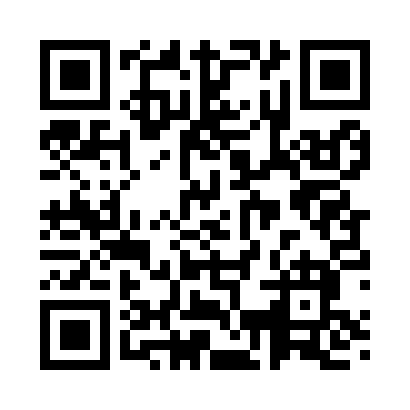 Prayer times for Salt River, Missouri, USAMon 1 Jul 2024 - Wed 31 Jul 2024High Latitude Method: Angle Based RulePrayer Calculation Method: Islamic Society of North AmericaAsar Calculation Method: ShafiPrayer times provided by https://www.salahtimes.comDateDayFajrSunriseDhuhrAsrMaghribIsha1Mon4:065:421:095:078:3710:122Tue4:075:421:095:078:3610:123Wed4:075:431:105:078:3610:124Thu4:085:431:105:078:3610:115Fri4:095:441:105:078:3610:116Sat4:105:451:105:078:3510:107Sun4:115:451:105:078:3510:108Mon4:125:461:105:078:3510:099Tue4:125:461:115:088:3410:0810Wed4:135:471:115:088:3410:0811Thu4:145:481:115:088:3410:0712Fri4:155:491:115:088:3310:0613Sat4:165:491:115:088:3310:0514Sun4:175:501:115:088:3210:0515Mon4:185:511:115:088:3210:0416Tue4:205:521:115:078:3110:0317Wed4:215:521:115:078:3010:0218Thu4:225:531:125:078:3010:0119Fri4:235:541:125:078:2910:0020Sat4:245:551:125:078:289:5921Sun4:255:561:125:078:279:5822Mon4:265:561:125:078:279:5623Tue4:285:571:125:078:269:5524Wed4:295:581:125:068:259:5425Thu4:305:591:125:068:249:5326Fri4:316:001:125:068:239:5227Sat4:326:011:125:068:229:5028Sun4:346:021:125:068:219:4929Mon4:356:021:125:058:209:4830Tue4:366:031:125:058:199:4631Wed4:376:041:125:058:189:45